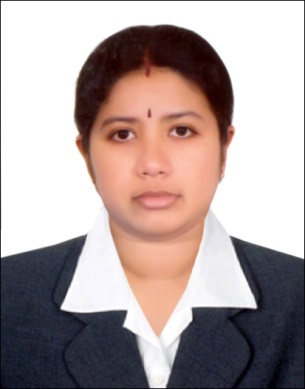 NIMISHANIMISHA.367047@2freemail.com  CAREER OBJECTIVETo pursue a position in an organization where I can utilize my qualifications in fulfilling its goals at the same time, providing me with challenging opportunities in enhancing my working skills and attitude towards my chosen field.RELATED EXPERIENCESTeaching Assistant(Senco)Diyafah International School2017 Jan- PresentAbdhabi,UAE.ReceptionistArmed Force Officers Club (Recreation –Etihad Airways)2016Mar- Dec 2016Abudhabi, UAEMaintain office calendar to coordinate work flow and meetingsAnswer telephones and transfer to appropriate staff memberFile and retrieve organizational documents, records and reportsPrepare agendas and make arrangements for committee, Board or other meetingsBook both internal and external functions and conferenceOpen, sort and distribute incoming correspondence, including faxes and emailFile and retrieve organizational documents, records and reportsCompile, transcribe and distribute minutes of meetingsAdministrative AssistantArena Animation Academy2009 -2015 septemberCochin, IndiaOversee all aspects of general office coordinationMaintain office calendar to coordinate work flow and meetingsMaintain confidentiality in all aspects of client, staff and agency informationInteract with guest, clients andstudentsAnswer telephones and transfer to appropriate staff memberOpen, sort and distribute incoming correspondence, including faxes and emailPrepare responses to correspondence containing routine inquiriesPerform general clerical duties to include, but not limited to, bookkeeping, copying, faxing, mailing and filingFile and retrieve organizational documents, records and reportsCoordinate and maintain records for students, staff, telephones, parking, and company debitCoordinate and direct office services, such as records, and budget preparationCoordinate and facilitate communications between District and site personnel, parents, students, school and community organizations and the general public.Create and modify documents such as invoices, LPO, reports, memos, letters and financial statements using word processing, spreadsheet, database and/or other presentation softwarePrepare agendas and make arrangements for committee, Board or other meetingsCompile, transcribe and distribute minutes of meetingsMake travel arrangements including visa assistance for staff and board membersBook both internal and external functions and conferenceArrange restaurant and hotel booking for staff and board members. Collect and maintain inventory of office equipment and suppliesArrange for the repair and maintenance of office equipment.Contributes to team effort by accomplishing related results as needed.Administrative AssistantAptech Computer Institute2008-2009Cochin, IndiaMaintain office calendar to coordinate work flow and meetingsMaintain confidentiality in all aspects of student, staff and agency informationInteract with guest, clients and studentsAnswer telephones and transfer to appropriate staff memberOpen, sort and distribute incoming correspondence, including faxes and emailPerform secretarial duties for the Principal, assisting with routine administrative matters as appropriate; independently compose letters, memoranda and other materials Assist the Principal in the preparation and maintenance of financial, statistical and narrative reports; research, compile and organize information. Prepare responses to correspondence containing routine inquiriesPerform general clerical duties to include, but not limited to, bookkeeping, copying, faxing, mailing and filingFile and retrieve organizational documents, records and reportsCoordinate and maintain records for students, staff, telephones, parking, and company debitCreate and modify documents such as invoices, LPO, reports, memos, letters and financial statements using word processing, spreadsheet, database and/or other presentation softwarePrepare agendas and make arrangements for committee, Board or other meetingsBook both internal and external functions and conferenceINTEREST/SKILLSExperienced in working in a fast paced professional environment and proven ability in organizing and   prioritizing daily workloadExcellent communication skills both oral and written in English, Malayalam and HindiComputer literate (Microsoft Vista)Eager to learn new things that can develop my capabilitiesFast LearnerProductive in a high volume, high stress environmentKnowledgeable in Decision-making Tools & TechniquesSystematic in planning and organizing activitiesEDUCATIONAL BACKGROUND	2000 		- Passed  SSLC from ST ANTONYS HIGHER SECONDARY SCHOOL,ERNAKULAM	2002		- Passed  PLUS TWO from STMARYS HIGHER SECONDARY SCHOOL,ERNAKULAM	2005		- Passed  B.SC DEGREE IN PHYSICS FROM ST TERESAS COLLEGE,ERNAKULAM	2012		- Completed M.SC IN PHYSICS FROM ST TERESAS COLLEGE,ERNAKULAMTechnical SkillMs Word, Excel.